 $1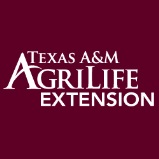 